Year: 4                                                                             Term: Autumn 1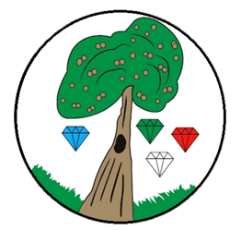 Science: States of matterPre-Learning Pack 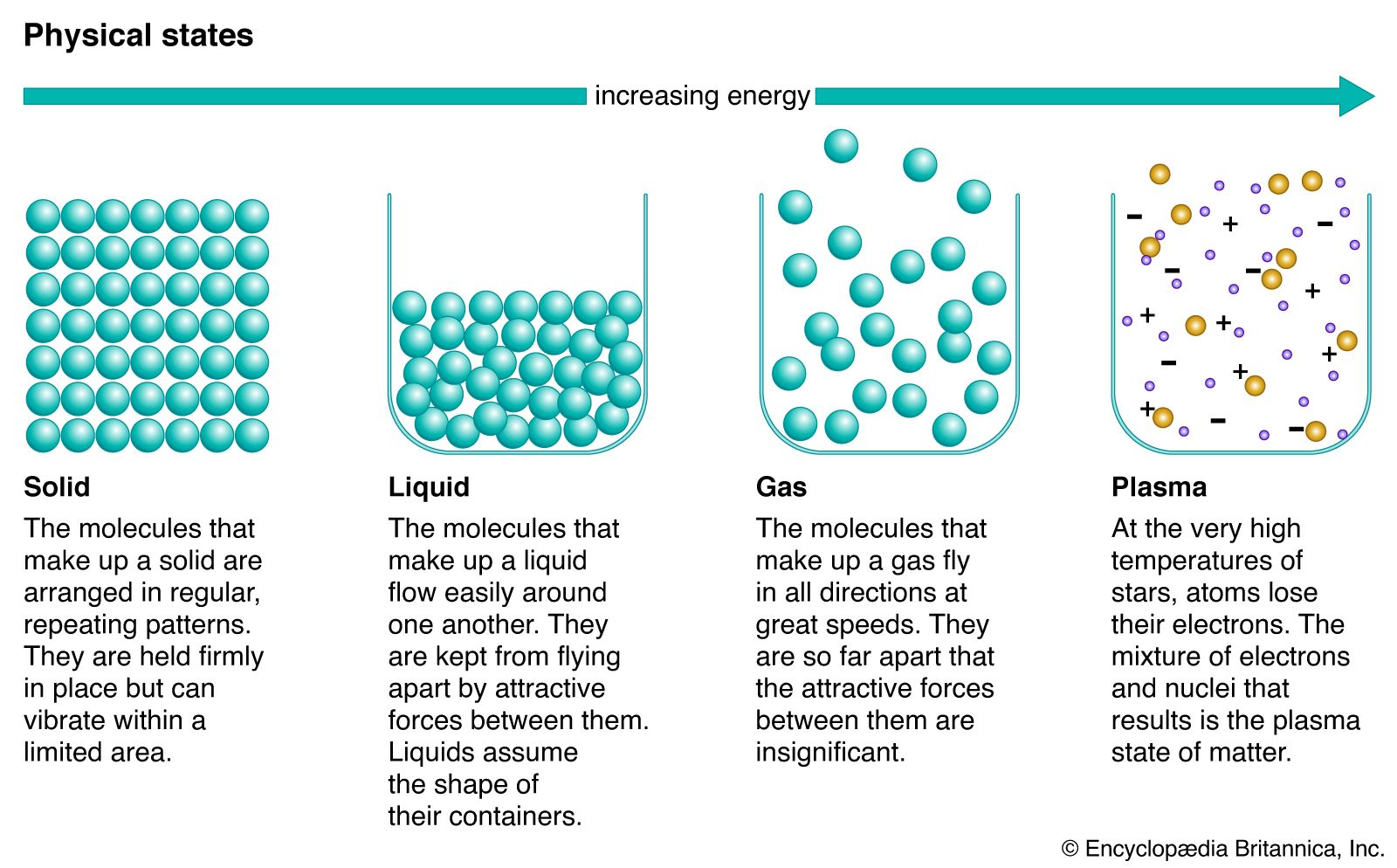 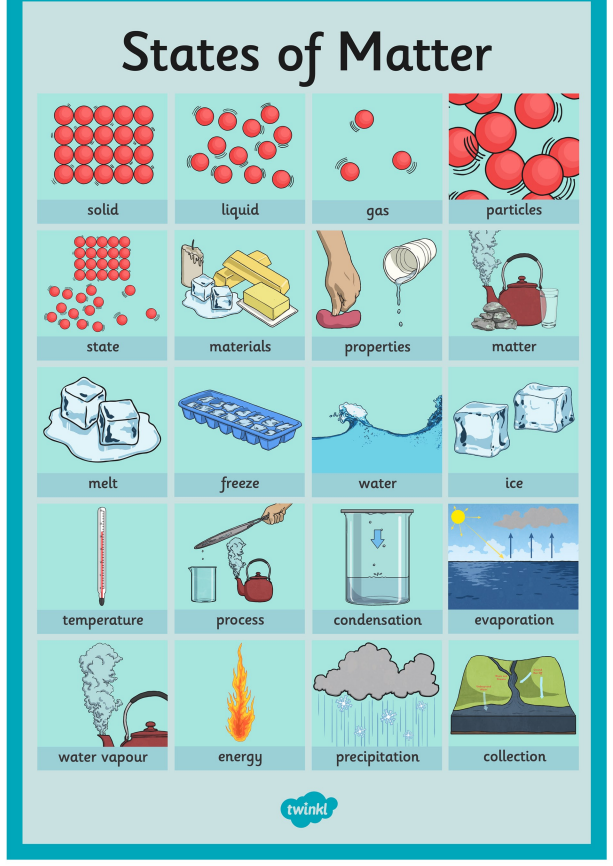 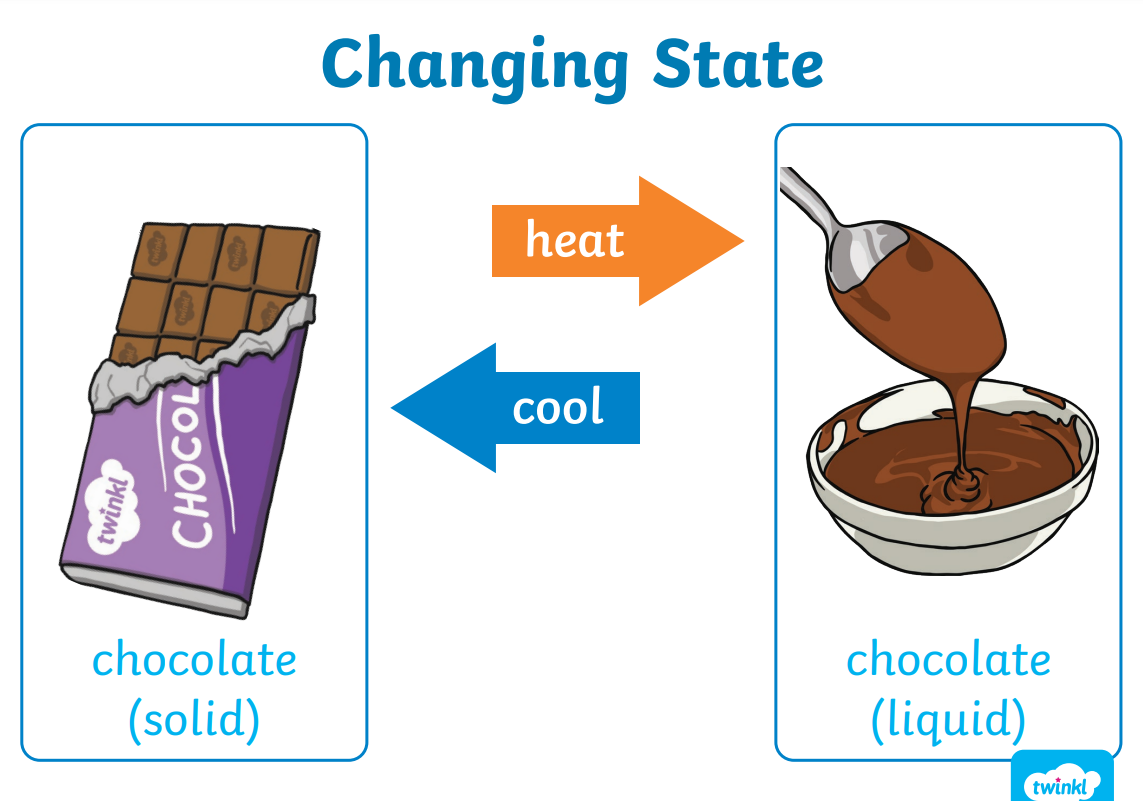 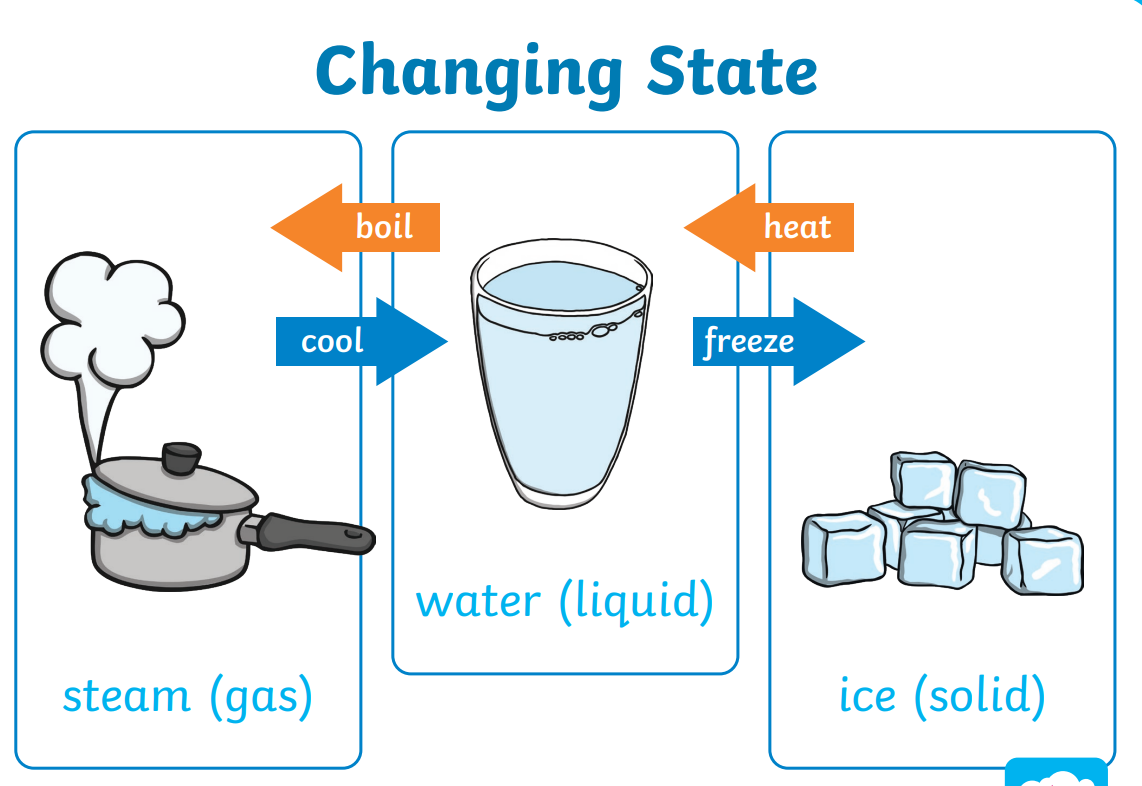 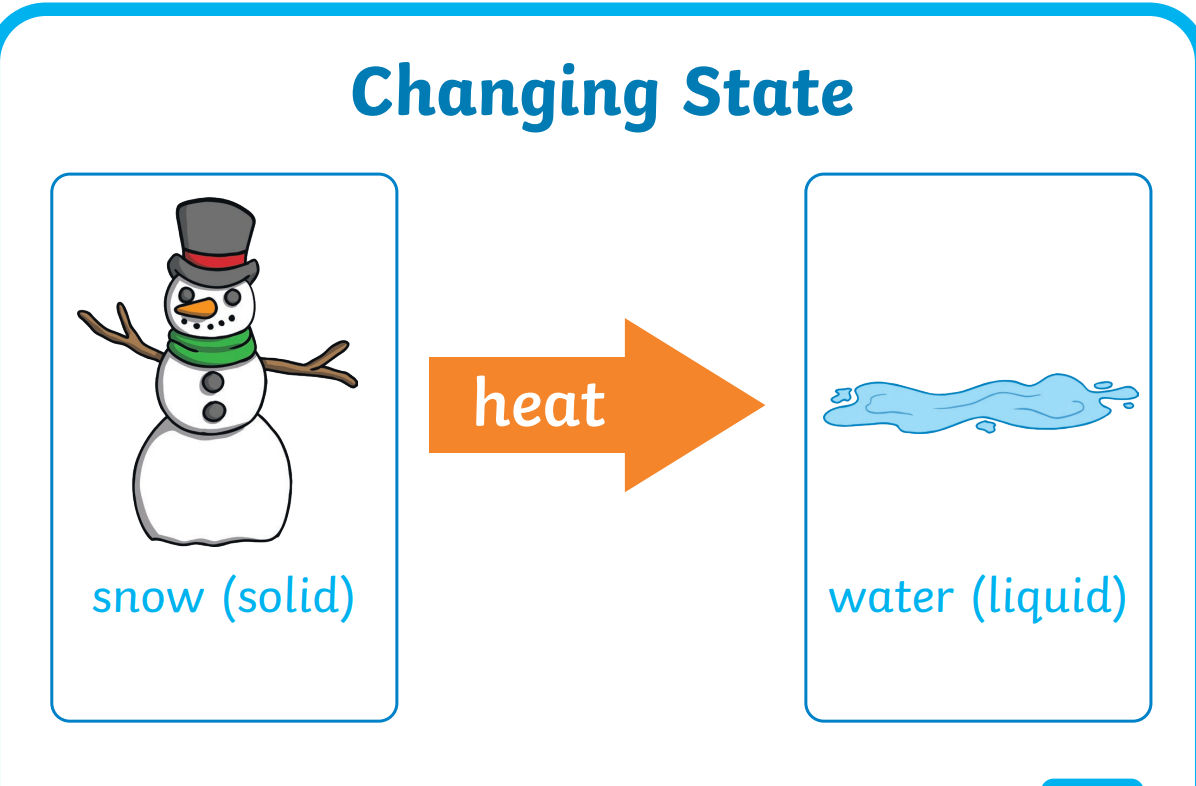 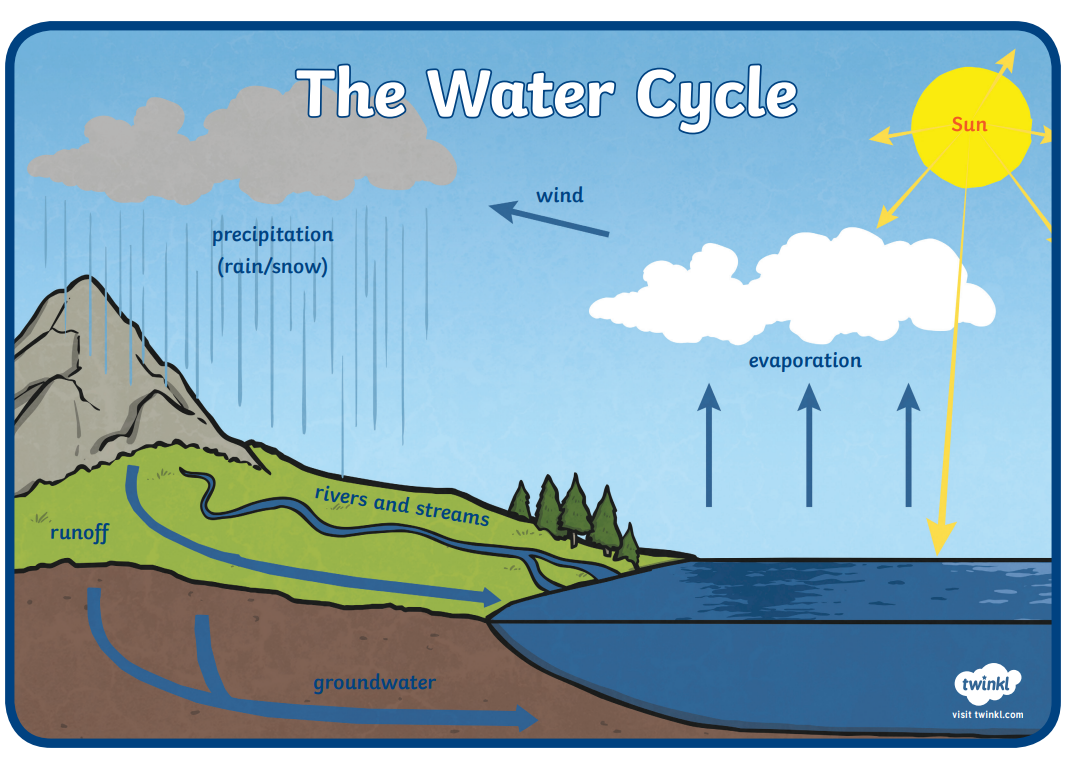 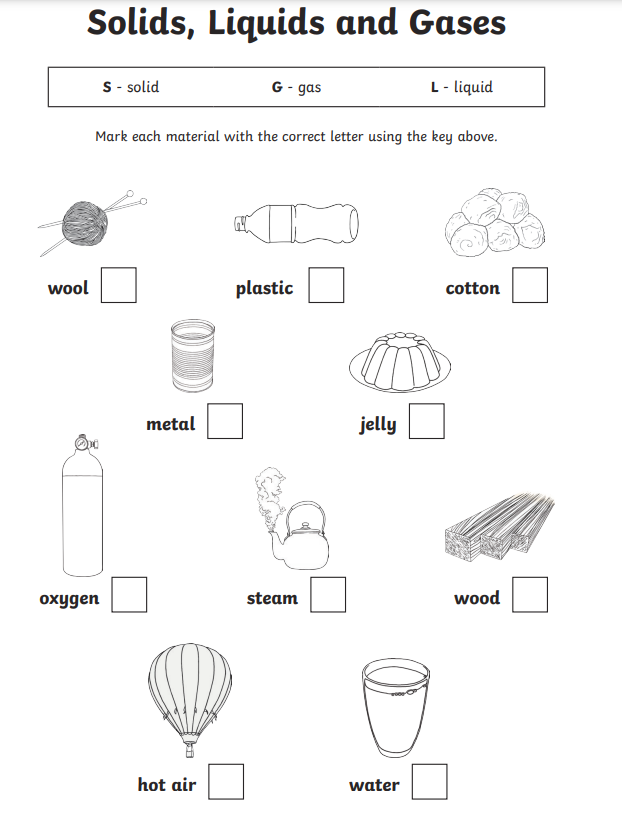 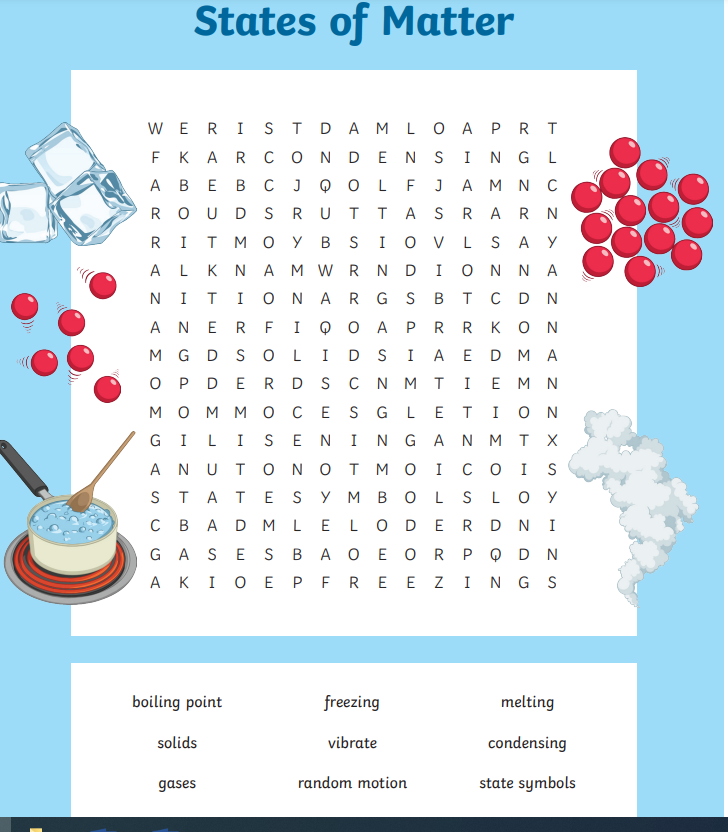 Videos Activities to completeHome activitiesStates of matterSolids, Liquids and Gaseshttps://www.bbc.co.uk/bitesize/topics/zgwc96f/articles/zngfp4jChanging Statehttps://www.bbc.co.uk/bitesize/topics/zgwc96f/articles/zwj9r2pThe water cyclehttps://www.bbc.co.uk/bitesize/topics/zgwc96f/articles/z4gfp4jSolids, liquid, gases dancehttps://www.youtube.com/watch?v=3IW8E1YR0kEGo Noodle water cycle songhttps://www.youtube.com/watch?v=KM-59ljA4BsSolids, Liquids and Gaseshttps://www.bbc.co.uk/bitesize/topics/zgwc96f/articles/zngfp4jChanging Statehttps://www.bbc.co.uk/bitesize/topics/zgwc96f/articles/zwj9r2pThe water cyclehttps://www.bbc.co.uk/bitesize/topics/zgwc96f/articles/z4gfp4jSolids, liquid, gases dancehttps://www.youtube.com/watch?v=3IW8E1YR0kEGo Noodle water cycle songhttps://www.youtube.com/watch?v=KM-59ljA4BsFreezing and defrosting toys https://nurturestore.co.uk/frozen-ice-sensory-play-ideas-ice-excavationMaking crispy cakes and noticing the change - https://www.bbcgoodfood.com/recipes/chocolate-rice-krispie-cakesBaking a cake.Visiting a river or lake